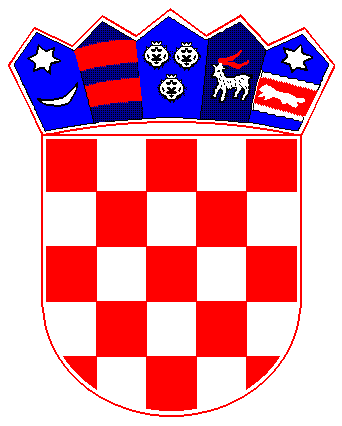 REPUBLIKA  HRVATSKAPRIMORSKO-GORANSKA ŽUPANIJA               OPĆINA MATULJIOPĆINSKO VIJEĆE OPĆINE MATULJI Odbor za društvene djelatnostiKLASA: 021-05/16-01/3URBROJ: 2156-04-01-16-31Matulji, 10.11.2016.Na temelju članka 7. Odluke o osnivanju i načinu rada radnih tijela Općinskog vijeća općine Matulji (˝Službene novine Primorsko goranske županije˝broj 38/09) sazivam treću sjednicu Odbora za društvene djelatnosti koja će se održati dana 14.studenog 2016.(ponedjeljak)  u 17:00 sati,u prostorijama Općine Matulji, Trg M.Tita 11,MatuljiZa sjednicu predlažem sljedeći:DNEVNI RED1.Raspisivanje Javnog poziva za podnošenje prijedloga za dodjelu javnih priznanja Općine Matulji za     2017.godinuDostaviti: 1. Svim članovima2. Općinskom načelniku Općine Matulji, Mariu Ćikoviću3. Zamjenici Općinskog načelnika, Eni Šebalj4. Zamjeniku Općinskog načelnika,Vedranu KinkeliOdbor za društvene djelatnostiPredsjednik Alfred Šaina v.r.